A Plan For Senior Care’s Guide For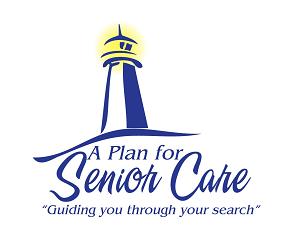 Locating Skilled Nursing Facilities (SNF) www.APlanForSeniorCare.com(866) 657-0026  info@aplanforseniorcare.comGo to  http://www.medicare.gov/Find Search ToolsThen click on this:Enter in the ZIP code and do a search.  You can read about the Skilled Nursing locations.Step 1: Find Nursing Homes in your area. Search by name, city, county, state, or zip code.Step 2: Compare the quality of the nursing Homes you're considering using the Five-Star Quality Ratings, health inspection results, nursing home staff data, quality measures, and fire safety inspection results. Step 3: Visit the nursing homes you're considering or have someone visit for you. Step 4: Choose the nursing home that best meets your needs. Talk to your doctor or other healthcare practitioner, your family, friends, or others about your nursing home choices. Contact the Long-Term Ombudsman or State Survey Agency before you make a decision.http://www.nursinghomeguide.org/NHG/nhg_search_city.lassowww.medicare.gov/nhcompareNursing Home Compare         For Nursing Home comparisons and deficiencies, use the following link to see if the state has found any violations while inspecting the various facilities. http://www.ucomparehealthcare.com  cdph.ca.gov    State Inspection Record/CA Dept of Health	www.calnhs.org	Nursing Home Rating System  www.aarpmagazine.org/health/embedded_sb.html    AARP (ten tips for selecting a nursing home)www.nccnhr.org/public/50_156_455.cfm   		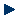 http://www.medicare.gov/NHCompare/Home.asp" \o "Link to Nursing Home Compare"